CURRICULUM & INSTRUCTION COUNCIL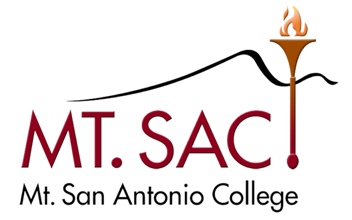 September 14, 2021 Minutes4-2460 3:30 – 5:00 PMVia Zoom MeetingX Kristina Allende, Co-ChairX Madelyn Arballo, Continuing EducationX George Bradshaw, Admission & RecordsX Meghan Chen, Co-ChairX Jamaika Fowler, Articulation OfficerX Carol Impara, DL CoordinatorJim Jenkins, Patricia Maestro, Mapping & Catalog CommitteeX Meghan Chen. VP InstructionX Dana Miho, FacultyX Lance Heard, VP Academic SenateX Dianne Rowley, Assist. Curriculum LiaisonX Pauline Swartz, Library & Learning ResourcesOm Tripathi, FacultyChisa Uyeki, Academic Senate PresidentX Kim Leiloni Nguyen, Outcomes CoordinatorVacant, Student RepresentativeMeeting AgendaOutcomesApproval MinutesJune 8, 2021Approved. One abstention.Public CommentsInformationAfter September 30th, C&I will have to meet on campus.Because C&I reports directly to the BOT, It is very possible that C&I will have to meet in person unless we hear from the state and the legislator otherwise.Acceptance of MinutesDistance Learning Committee MinutesMay 11, 2021May 25, 2021June 8, 2021August 16, 2021Educational Design Committee MinutesAugust 31, 2021September 7, 2021Outcomes Committee MinutesJune 1, 2021Transfer and General Education Subcommittee Minutes Mapping and Catalog Committee MinutesAcceptedAcceptedAcceptedNoneNoneNew or Substantive Program ChangesArtificial Intelligence for Business ASBig Data Analytics for Business ASComputer Networking Technology Fundamentals n/cComputer Networking Technology Industry Certifications n/cElectronics Technology – Level 1Electronics Technology – Level 2Forensics CoachingTechnical SalesApproved ApprovedWill be reviewed next meetingApprovedApprovedApprovedCouncil recommends modifying the title of this certificate to prevent student’s confusion as what they would be learning. On hold.This council will invite the author for clarification. On hold.New CoursesENGT 10A – Foundations of Technical Sales (housed in Technical Sales cert)ENGT 10B – Technical Sales Strategies (housed in Technical Sales cert)ESL 72 -  American PronunciationETHS 20 -  Introduction to Script Analysis to theater (cross listed with THTR 20)ESL PRONA - ESL Pronunciation AESL PRONB – ESL Pronunciation BESL PRONC – ESL Pronunciation CESL READA – ESL Reading AESL READB – ESL Reading BESL READC – ESL Reading CMUS 101 – Women in Music (housed in AA Liberal Arts, AA Humanities)Approved, three abstentions.Approved, three abstentions.ApprovedApprovedNew Stand-alone coursesCourse DisciplinesItems for Discussion or ActionAP 4051 Course Equivalencies and Variances –  J. FowlerCurriculum Cultural Audit – K. AllendeNoneNoneOn Hold/Tabled ItemsAP 4027 Catalog Rights – K. Allende2020-21 Meetings3:30-5:002nd & 4th TuesdaysFall 2020September 14, 28October 12, 26November 9 & 23December 7, Spring 2021March 8 & 22April 12 & 26             May 10 & 24*June 14 Tentative